пРИЁМНАЯотдел МАРКЕТИНГА: ПРОДАЖИ и снабжениЕСЛУЖБА технического сопровожденияТелефония позволяет звонящему, для соединения с нужным сотрудником, называть голосом его внутренний номер телефона или ФИО.Офис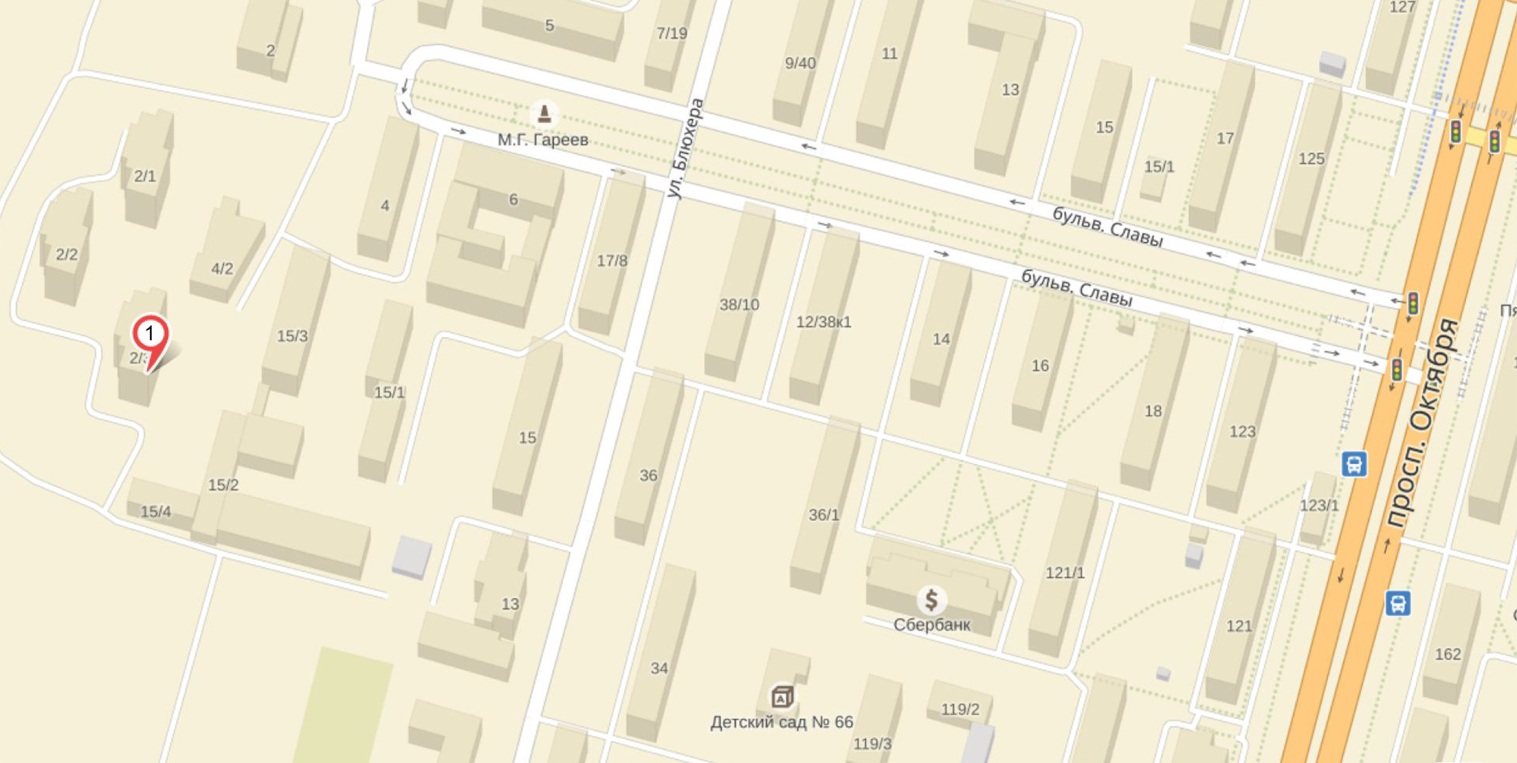 Производственная база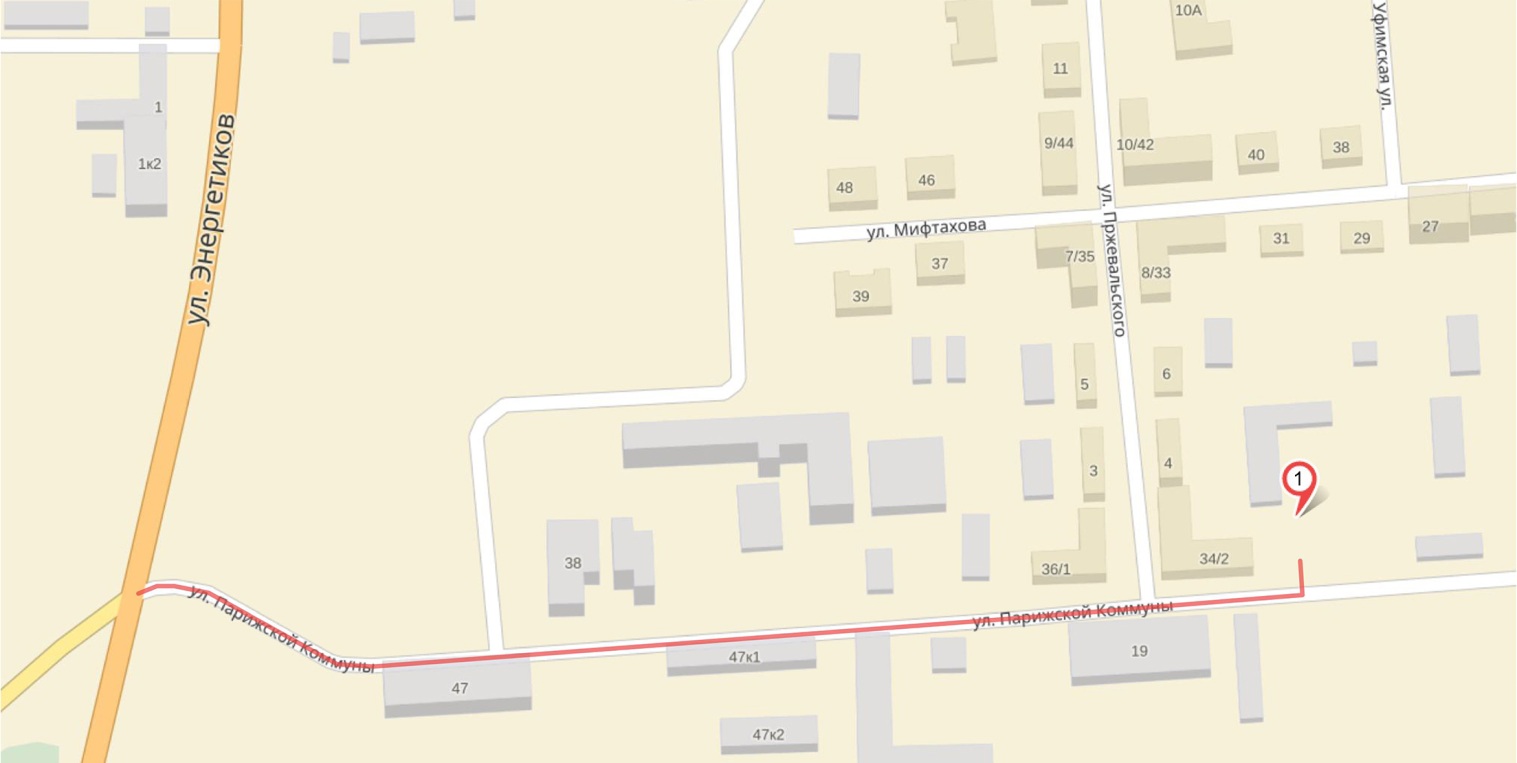 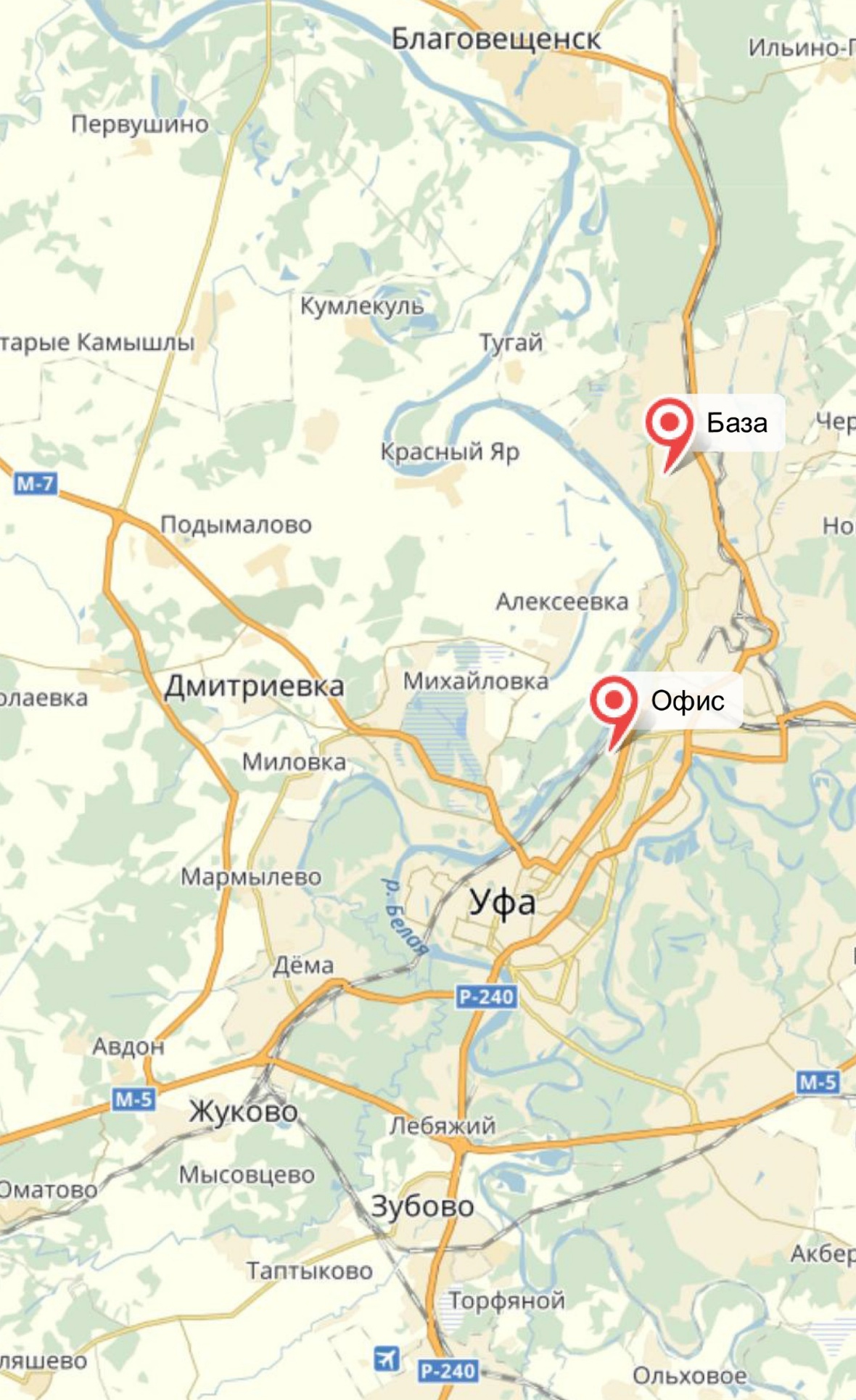 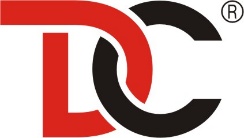 Общество с ограниченной ответственностьюЦЕНТР ОЧИСТКИ И ДИАГНОСТИКИ ТРУБОПРОВОДОВ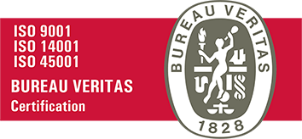 00-12.09.2022КОНТАКТЫКОНТАКТЫКОНТАКТЫТелефон / факсE-mailСайтСайттел	+7 (347) 200-93-80многоканальный номерoffice@semigor.ruсемигор.рфsemigor.ruпоршниДолжностьФ.И.О.E-mail /ТелефонВнE-mailКоммерческийдиректорФазлетдиновАзамат КадуриевичОборудованиедля очисткитрубопроводовinfo@semigor.ruУфа+7 (347) 200-93-40многоканальныйномерinfo@semigor.rusnab@semigor.ruНачальникотдела маркетингаФазлетдиновРинат КадуриевичОборудованиедля очисткитрубопроводовinfo@semigor.ruУфа+7 (347) 200-93-40многоканальныйномерRinat86@semigor.ruSnab-Rinat86@semigor.ruМенеджеротдела маркетингаГалимоваЮлия АзатовнаОборудованиедля очисткитрубопроводовinfo@semigor.ruУфа+7 (347) 200-93-40многоканальныйномер42Yulya89@semigor.ruSnab-Yulya89@semigor.ruМенеджеротдела маркетингаИвлеваИрина ЮрьевнаОборудованиедля очисткитрубопроводовinfo@semigor.ruУфа+7 (347) 200-93-40многоканальныйномер43Irina81@semigor.ruSnab-Irina81@semigor.ruМенеджеротдела маркетингаМазуринаИрина МихайловнаОборудованиедля очисткитрубопроводовinfo@semigor.ruУфа+7 (347) 200-93-40многоканальныйномер48Irina@semigor.ruSnab-Irina@semigor.ruМенеджеротдела маркетингаСпиринаДилара ФанисовнаОборудованиедля очисткитрубопроводовinfo@semigor.ruУфа+7 (347) 200-93-40многоканальныйномер45Dilara@semigor.ruSnab-Dilara@semigor.ruМенеджеротдела маркетингаФахретдиноваАлина АмуровнаОборудованиедля очисткитрубопроводовinfo@semigor.ruУфа+7 (347) 200-93-40многоканальныйномер46Alina@semigor.ruSnab-Alina@semigor.ruМенеджеротдела маркетингаЧаркинаАннаСергеевнаОборудованиедля очисткитрубопроводовinfo@semigor.ruУфа+7 (347) 200-93-40многоканальныйномер47Anna@semigor.ruSnab-Anna@semigor.ruДолжностьФ.И.О.ТелефонВн.Мобильный / E-mailТехническийдиректорШакировЭмильКлимовичКонсультации поОборудованиюдля очисткитрубопроводов+7 (347) 200-93-50многоканальныйномер51+7 917-408-31-57Emil@semigor.ruГлавный специалистотдела очистки и диагностики трубопроводовСагитовАльфредРафиковичКонсультации поОборудованиюдля очисткитрубопроводов+7 (347) 200-93-50многоканальныйномер52+7 917-760-27-49Alfred@semigor.ruОбщество с ограниченной ответственностьюЦЕНТР ОЧИСТКИ И ДИАГНОСТИКИ ТРУБОПРОВОДОВ00-01.10.2020Адреса и схема проездаАдреса и схема проездаАдреса и схема проездаАдрес450075, Республика Башкортостан, г. Уфа, Бульвар Славы, дом 2 корпус 3Адрес450045, Республика Башкортостан, г.Уфа, ул.Парижской Коммуны, дом 34Общество с ограниченной ответственностьюЦЕНТР ОЧИСТКИ И ДИАГНОСТИКИ ТРУБОПРОВОДОВ00-06.10.2020Расположение офиса и базы на карте г.УфыРасположение офиса и базы на карте г.УфыРасположение офиса и базы на карте г.УфыОфис:  450075, Республика Башкортостан, г. Уфа, Бульвар Славы, дом 2 корпус 3База:  450045, Республика Башкортостан, г.Уфа, ул.Парижской Коммуны, дом 34